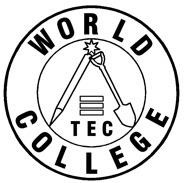 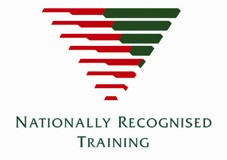 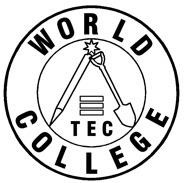 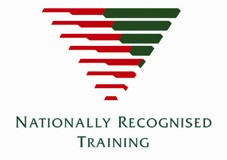 INTRODUCTION This programme provides the Participant with the opportunity to attain the CPC30611 Certificate III in Painting and Decorating through a Skills Recognition process known as “Recognition of Prior Learning” (RPL). A Skills Recognition process entails providing evidence of the Participant’s skills and knowledge against a checklist of requirements that will be provided to the Participant. This checklist of evidence will include: documentary evidence such as letters, reports, certificates and other paperwork from employers and clients specifically confirming the Participant’s knowledge and skills; 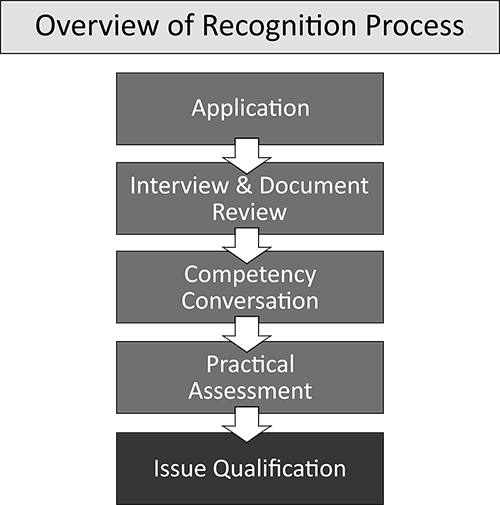 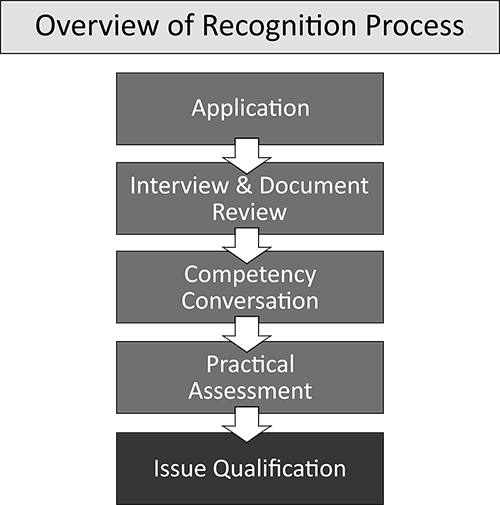 photographic and video evidence demonstrating skills and knowledge contained in CPC30611 Certificate III in Painting and Decorating; an interview with a Skills Recognition/RPL Assessor;  Depending on the results of the submitted evidence, the Participant may be required to provide additional evidence of competency. Thus, this checklist of evidence may also extend to include: site/workplace visits conducted by the Assessor to confirm the currency of and/or the possession of outstanding skills. consultations with those who provided the Participant with evidence. In the event that the Participant does not possess the skills or knowledge to meet the needs of this programme, he or 	Diagram of RPL Process Overview she will not be found competent and will not attain the qualification.  NOTE: World Tec College does not provide “Gap Training”; consequently, the Participant will be expected to make their own arrangements to acquire the outstanding skills or knowledge required to complete the programme. These additional skills and knowledge may be available at the Participant’s workplace, at a local TAFE college or through another training provider.  ENROLMENT To commence this Skills Recognition process, the Participant must: be over the age of 18 years; and have worked in the construction industry for at least three years; and currently work in the construction industry and have access to construction sites to allow a demonstration of skills and knowledge as required for the units below. If the Participant meets all the above criteria, the prospective Participant can then arrange to visit World Tec College’s Holroyd office to undergo an interview with the Assessor to discuss the process and to review the standard of the evidence required to achieve this qualification. The Participant may determine whether they possess the appropriate skills and knowledge through thorough examination of the Evidence guide, which will be provided during the interview. As the listed qualification is identical to that provided to people who have completed an apprenticeship, the Skills Recognition process is quite detailed in the evidence required. SKILLS RECOGNITION If the Participant chooses to proceed, they will be required to demonstrate their current skills and knowledge in the following areas. These areas are called “Units of Competency” (UOC) and are taken from CPC30611 Certificate III in Painting and Decorating, which is defined in the CPC08 training package.  This training package can be found at: http://training.gov.au/Training/Details/CPC306011 To achieve this qualification, the Participant must demonstrate competency in: 27 units of competency completion of all 23 Core units of competency listed below; and  	completion of 4 Elective units listed below. CORE UNITS ELECTIVE UNITS (Preselected by World Tec College)  These units of competency are nationally recognised and can only be delivered by a Registered Training Organisation (RTO) that complies with the governing standards of quality control and quality training and assessment.   Skills Recognition requires the Participant to work with the Assessor to determine, with the aid of workplace documents, photographs and testimonies of people supporting the Participant’s claims, that the Participant holds the necessary skills and knowledge to meet the requirements of the above units of competency. When the Participant has successfully demonstrated that they have all the above skills and knowledge, a CPC30611 Certificate III in Painting and Decorating will be issued. Should the Participant elect to depart from the Skills Recognition program before they have demonstrated all the required skills and knowledge, a Statement of Attainment will be issued for those units in which the Participant has demonstrated competency. DELIVERY & INDIVIDUAL NEEDS All interviews and assessments will be conducted in English. Similarly, all materials presented to the Participant will be in English. World Tec College can provide some limited assistance with word definitions and general support; however, if the participant struggles noticeably with the documentation provided to them, they will be referred to an English Language provider, such as a local TAFE college. World Tec College offers support to all Participants with their learning needs. We can tailor the assessment program to assist people with learning issues and, to a more limited degree, personal issues.   World Tec College is generally flexible in the format and timing of the assessment activities to ensure that we provide every opportunity for Participants to demonstrate their skills and abilities.   COMPLETION In the event that the Participant is unsuccessful in their first attempt, they will be allowed another opportunity to complete the application at no additional charge. Should the Participant still not have completed the application satisfactorily, they will need to submit a new application at full fee.  All applications must be completed within 6 months of commencement of the application. After this time, the application will be processed and finalised. The Participant will be awarded a Statement/s of Attainment for the units in which competency has been determined only, and the Participant’s file is then closed. Participants may lodge a new application at another time to complete the qualification. In this situation, the units in which they have already been deemed competent will be recognised and credited toward the Certificate qualification. In special circumstances the CEO will allow a deferment of the application. These will be determined on a case-by-case basis. FURTHER INFORMATION Due to the requirements of maintaining a safe learning environment, World Tec College reserves the right to withdraw any Participant(s) on the grounds of safety. Our Participant Handbook details our complaints and appeal procedure, our discipline policy, and our access and equity policy, including the contact for any Access and Equity issues. Legislation relevant to CPC30611 Certificate III in Painting and Decorating include: Work Health and Safety Act 2011; Work Health and Safety Regulation 2011; and - Industry Standard - Surface Coating Industry. FEE AND PAYMENT TERMS Once the Participant commits to the Skills Recognition process, paid fees are strictly non-refundable.  Fees can be paid by cash, debit card, credit card or EFT. Please note that payment via credit cards will incur a 1.65% surcharge. Once payment is successfully processed, Participants will then be able to commence a unit of Skills Recognition.  In cases of extreme hardship, a written request or application may be submitted to the CEO to vary these terms.  REPLACEMENT OF STATEMENTS OF ATTAINMENT OR CERTIFICATES Misplaced, stolen or damaged Statements of Attainment or Certificates can be replaced at a fee of $55.00 (GST inclusive). World Tec College will require the Participant to provide their name and other suitable personal details to allow the confirmation of identity. CONTACT To enrol or enquire further, please contact us at:  UNIT CODE UNIT TITLE CPCCCM1012A Work effectively and sustainably in the construction industry CPCCCM1013A Plan and organise work CPCCCM1014A Conduct workplace communication CPCCCM1015A Carry out measurements and calculations CPCCCM2001A Read and interpret plans and specifications CPCCCM2003B Calculate and cost construction work CPCCCM2010B Work safely at heights CPCCOHS2001A Apply OHS requirements, policies and procedures in the construction industry CPCCCM3001C Operate elevated work platforms CPCCPB3026B Erect and maintain trestle and plank systems  CPCCPD2011A Handle painting and decorating materials CORE UNITS CONTINUED 	 CORE UNITS CONTINUED 	 CPCCPD2012A Use painting and decorating tools and equipment CPCCPD2013A Remove and replace doors and door and window components CPCCPD3021A Prepare surfaces for painting CPCCCM2008B Erect and dismantle restricted height scaffolding  CPCCPD3022A Apply paint by brush and roller CPCCPD3023A Apply texture coat paint finishes by brush, roller and spray CPCCPD3024A Apply paint by spray CPCCPD3025A Match specified paint colour CPCCPD3026A Apply stains and clear timber finishes CPCCPD3027A Apply wallpaper CPCCPD3028A Apply decorative paint finishes CPCCPD3031A Implement safe lead paint and asbestos work practices in the painting industry UNIT CODE UNIT TITLE CPCCPD3034A Apply advanced decorative paint finishes CPCCSP3003A Apply trowelled texture coat finishes BSBSMB301A Investigate micro business opportunities BSBSMB306A Manage small business finances RPL Assessment: CPC30611 Certificate III in Painting and Decorating Prior to Assessment: $1,000.00 On commencement of the Skills Recognition Process/RPL: $1,500.00 Total: $2,500.00 Phone:  (02) 9897 0114  	 Email:   info@emhindustries.com Fax:  	 (02) 9897 0113  	 Web: 	 www.emhindustries.com.au Address:  Unit 7, 20 Crescent St     RTO ID:  40850 Holroyd NSW 2142 